Elementary SpanishHenry Barnard School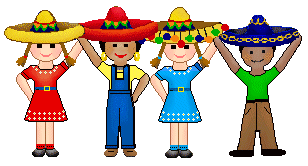 Week 10Grade: PreK/ KTopic:  La letra G/ La Granja (Farm animals)Content:  Review of basic conversation, colors, numbers, body parts, days, and family; learn about the letter “G”, learn names of farm animals.Objectives:To learn to pronounce the letter “G”To learn about Guatemala, and other words/ cultural items that begin with “G”To learn names of farm animals in SpanishStandards:1.11, 1.12, 1.13, 1.14, 1.15, 1.21, 1.22, 1.23, 1.24, 1.25, 1.32, 2.11, 2.12, 2.14, 2.15, 3.11, 3.13, 4.11, 4.12, 4.13, 5.13, 5.14, 5.15Materials:“La Granja” worksheet Farm animal stuffed animals“La Granja song” CD“La Gallinita Roja” bookcrayonsSpanish alphabet chart “G” Power Point presentationIntroduction:Begin by doing the opening greeting/ song (“¡Hola niños!  ¿Cómo están?  Buenas tardes a ti- song”).  Review the questions “¿Cómo te llamas?” and “¿Cómo estás?”  Review colors, numbers, body parts, days of the week, and family members.  Learn about the letter “G” with Power Point.Development:Use worksheet to talk about farm animals.  Use drawings to talk about the color and number of farm animals (3 orange cats, etc.)  Use stuffed animals/ puppets to practice vocabulary.  Read “La Gallinita Roja.”  Listen to “La Granja” song and learn animal noises in Spanish.Vocabulary:Gato, perro, gallina, vaca, oveja, cabra, caballo, pavo, puercoActivities:DiscussionReading “La Gallinita Roja”Listening to songAssessment:Singing songsCorrectly identifying farm animal picturesHomework:Look at website and listen to “G” Power Point, play “Granja” game